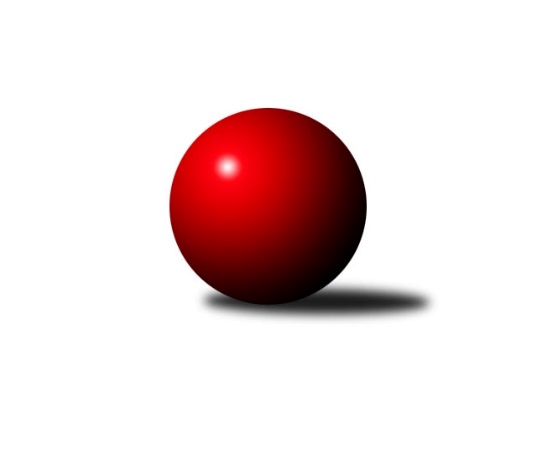 Č.10Ročník 2019/2020	23.11.2019Nejlepšího výkonu v tomto kole: 3458 dosáhlo družstvo: KK Blansko 2. KLM B 2019/2020Výsledky 10. kolaSouhrnný přehled výsledků:TJ Start Rychnov n. Kn.	- KK Blansko 	3:5	3409:3458	10.5:13.5	23.11.SK Kuželky Dubňany 	- TJ Spartak Přerov	3:5	3344:3400	12.5:11.5	23.11.VKK Vsetín 	- TJ Horní Benešov A	5:3	3285:3142	14.0:10.0	23.11.KK Mor.Slávia Brno	- TJ Sokol Husovice B	5:3	3341:3290	13.0:11.0	23.11.TJ Slovan Kamenice nad Lipou	- TJ Sokol Vracov	5:3	3387:3315	10.0:14.0	23.11.KC Zlín	- HKK Olomouc	2:6	3210:3279	12.5:11.5	23.11.Tabulka družstev:	1.	TJ Spartak Přerov	10	8	1	1	56.0 : 24.0 	136.5 : 103.5 	 3454	17	2.	KK Blansko	10	7	1	2	47.5 : 32.5 	134.0 : 106.0 	 3400	15	3.	HKK Olomouc	10	7	0	3	48.0 : 32.0 	129.5 : 110.5 	 3300	14	4.	KC Zlín	10	6	0	4	45.5 : 34.5 	128.0 : 112.0 	 3294	12	5.	KK Mor.Slávia Brno	10	6	0	4	42.0 : 38.0 	117.5 : 122.5 	 3317	12	6.	VKK Vsetín	10	6	0	4	42.0 : 38.0 	117.0 : 123.0 	 3309	12	7.	TJ Slovan Kamenice nad Lipou	10	6	0	4	39.5 : 40.5 	121.5 : 118.5 	 3332	12	8.	TJ Start Rychnov n. Kn.	10	5	0	5	46.0 : 34.0 	140.0 : 100.0 	 3346	10	9.	TJ Sokol Husovice B	10	3	0	7	35.0 : 45.0 	118.5 : 121.5 	 3282	6	10.	TJ Sokol Vracov	10	3	0	7	30.0 : 50.0 	101.0 : 139.0 	 3258	6	11.	TJ Horní Benešov A	10	1	0	9	26.0 : 54.0 	103.0 : 137.0 	 3240	2	12.	SK Kuželky Dubňany	10	1	0	9	22.5 : 57.5 	93.5 : 146.5 	 3027	2Podrobné výsledky kola:	 TJ Start Rychnov n. Kn.	3409	3:5	3458	KK Blansko 	Dalibor Ksandr	129 	 140 	 160 	143	572 	 2.5:1.5 	 557 	 155	140 	 130	132	Martin Procházka	Jaroslav Šmejda	134 	 139 	 149 	119	541 	 0:4 	 614 	 143	147 	 177	147	Jakub Flek	Jakub Seniura	162 	 127 	 142 	136	567 	 2:2 	 578 	 157	134 	 152	135	Jan Ševela	Martin Čihák	135 	 145 	 129 	158	567 	 2:2 	 564 	 139	138 	 136	151	Petr Benedikt	Vojtěch Šípek	163 	 131 	 146 	146	586 	 2:2 	 566 	 144	149 	 153	120	Petr Sehnal	David Urbánek	165 	 130 	 144 	137	576 	 2:2 	 579 	 148	155 	 119	157	Petr Havířrozhodčí: Ilona SýkorováNejlepší výkon utkání: 614 - Jakub Flek	 SK Kuželky Dubňany 	3344	3:5	3400	TJ Spartak Přerov	Antonín Kratochvíla	147 	 134 	 150 	142	573 	 2:2 	 577 	 149	147 	 141	140	Jiří Divila	Michal Huťa	153 	 131 	 131 	146	561 	 3:1 	 546 	 141	149 	 117	139	Zdeněk Macháček	Michal Zelený	133 	 137 	 126 	148	544 	 2:2 	 534 	 116	145 	 130	143	Milan Kanda	Josef Černý	120 	 143 	 157 	149	569 	 2.5:1.5 	 570 	 145	138 	 138	149	Petr Pavelka	Roman Janás	126 	 130 	 146 	128	530 	 2:2 	 544 	 157	134 	 129	124	Jakub Pleban	Marek Dostal	166 	 126 	 122 	153	567 	 1:3 	 629 	 156	161 	 154	158	Michal Pytlíkrozhodčí: Huťa OtoNejlepší výkon utkání: 629 - Michal Pytlík	 VKK Vsetín 	3285	5:3	3142	TJ Horní Benešov A	Vlastimil Kancner	114 	 136 	 151 	147	548 	 3:1 	 510 	 133	120 	 123	134	Vladislav Pečinka	Tomáš Hambálek	145 	 140 	 124 	128	537 	 1:3 	 555 	 135	145 	 142	133	Miroslav Petřek ml.	Milan Bělíček	128 	 118 	 157 	140	543 	 3:1 	 482 	 125	125 	 127	105	Vlastimil Skopalík	Libor Vančura	126 	 148 	 137 	137	548 	 2:2 	 552 	 125	127 	 146	154	Jiří Hendrych	Vlastimil Bělíček	133 	 147 	 167 	138	585 	 4:0 	 507 	 119	121 	 143	124	Martin Bilíček	Daniel Bělíček	126 	 130 	 137 	131	524 	 1:3 	 536 	 128	131 	 158	119	Kamil Kubešarozhodčí: Riedel PetrNejlepší výkon utkání: 585 - Vlastimil Bělíček	 KK Mor.Slávia Brno	3341	5:3	3290	TJ Sokol Husovice B	Pavel Antoš	132 	 159 	 118 	160	569 	 3:1 	 566 	 122	153 	 148	143	Jakub Hnát	Miroslav Milan	145 	 157 	 119 	127	548 	 1:3 	 556 	 151	143 	 126	136	Tomáš Žižlavský	Pavel Košťál	143 	 144 	 161 	138	586 	 4:0 	 510 	 123	117 	 141	129	Jan Machálek st.	Radim Herůfek	133 	 144 	 135 	142	554 	 2:2 	 565 	 136	134 	 131	164	Jaromír Šula	Ivo Hostinský	136 	 140 	 150 	126	552 	 0:4 	 589 	 138	143 	 152	156	Jiří Radil	Milan Klika	136 	 124 	 133 	139	532 	 3:1 	 504 	 132	132 	 127	113	David Plšekrozhodčí: Lea OlšákováNejlepší výkon utkání: 589 - Jiří Radil	 TJ Slovan Kamenice nad Lipou	3387	5:3	3315	TJ Sokol Vracov	Lukáš Dúška	146 	 144 	 155 	155	600 	 1:3 	 590 	 151	150 	 158	131	Pavel Polanský ml.	Pavel Ježek	122 	 143 	 126 	137	528 	 2:2 	 494 	 124	116 	 130	124	Filip Kordula	David Dúška	130 	 159 	 135 	131	555 	 2:2 	 526 	 139	136 	 115	136	Tomáš Gaspar	Petr Šindelář	149 	 156 	 143 	137	585 	 1:3 	 591 	 131	160 	 151	149	Jan Tužil	Jakub Ouhel	145 	 137 	 159 	124	565 	 2:2 	 566 	 143	164 	 123	136	Tomáš Sasín	Karel Dúška	139 	 134 	 141 	140	554 	 2:2 	 548 	 152	139 	 126	131	František Svobodarozhodčí: Jiří PelíšekNejlepší výkon utkání: 600 - Lukáš Dúška	 KC Zlín	3210	2:6	3279	HKK Olomouc	Radim Abrahám	143 	 139 	 126 	93	501 	 1.5:2.5 	 587 	 138	139 	 151	159	Břetislav Sobota	Miroslav Málek	138 	 145 	 116 	127	526 	 2:2 	 524 	 114	140 	 134	136	Jaromír Hendrych	Lubomír Matějíček	144 	 148 	 151 	140	583 	 1:3 	 592 	 157	164 	 128	143	Michal Albrecht	Karel Ivaniš	133 	 127 	 118 	148	526 	 2:2 	 551 	 125	147 	 142	137	Marian Hošek	Radek Janás	145 	 139 	 139 	142	565 	 4:0 	 486 	 133	114 	 112	127	Milan Sekanina	Tomáš Polášek	142 	 134 	 134 	99	509 	 2:2 	 539 	 127	141 	 124	147	Jiří Baslarrozhodčí: Polepil MartinNejlepší výkon utkání: 592 - Michal AlbrechtPořadí jednotlivců:	jméno hráče	družstvo	celkem	plné	dorážka	chyby	poměr kuž.	Maximum	1.	Michal Pytlík 	TJ Spartak Přerov	619.89	391.9	228.0	0.8	7/7	(673)	2.	Vlastimil Bělíček 	VKK Vsetín 	617.68	387.2	230.4	1.6	5/5	(668)	3.	Jakub Flek 	KK Blansko 	594.43	387.2	207.3	3.2	7/7	(651)	4.	David Urbánek 	TJ Start Rychnov n. Kn.	594.27	385.9	208.4	2.2	5/5	(640)	5.	Michal Albrecht 	HKK Olomouc	592.25	386.0	206.2	1.7	7/7	(626)	6.	Pavel Košťál 	KK Mor.Slávia Brno	576.20	375.0	201.2	4.0	5/5	(610)	7.	Petr Sehnal 	KK Blansko 	573.50	375.9	197.6	5.1	6/7	(609)	8.	Jan Ševela 	KK Blansko 	571.20	376.5	194.7	3.1	5/7	(596)	9.	Jakub Pleban 	TJ Spartak Přerov	570.96	377.7	193.3	4.0	7/7	(605)	10.	David Dúška 	TJ Slovan Kamenice nad Lipou	570.17	375.4	194.7	5.0	5/5	(598)	11.	Jiří Divila 	TJ Spartak Přerov	570.14	372.6	197.5	5.0	7/7	(612)	12.	Petr Pavelka 	TJ Spartak Přerov	570.00	392.6	177.4	5.1	7/7	(600)	13.	Miroslav Milan 	KK Mor.Slávia Brno	564.54	363.7	200.9	2.8	4/5	(593)	14.	Pavel Ježek 	TJ Slovan Kamenice nad Lipou	563.08	376.5	186.6	5.2	4/5	(625)	15.	Martin Procházka 	KK Blansko 	560.70	375.6	185.1	6.0	5/7	(596)	16.	Jakub Hnát 	TJ Sokol Husovice B	559.89	372.0	187.9	5.0	7/7	(602)	17.	Milan Klika 	KK Mor.Slávia Brno	559.85	361.5	198.4	2.9	4/5	(580)	18.	Jaromír Šula 	TJ Sokol Husovice B	559.21	375.4	183.9	3.4	7/7	(589)	19.	Jakub Ouhel 	TJ Slovan Kamenice nad Lipou	559.20	373.6	185.6	3.7	5/5	(610)	20.	Pavel Polanský  ml.	TJ Sokol Vracov	559.18	379.9	179.3	4.6	7/7	(612)	21.	Roman Kindl 	TJ Start Rychnov n. Kn.	558.95	368.6	190.4	4.7	5/5	(600)	22.	Petr Havíř 	KK Blansko 	558.29	372.9	185.4	6.8	6/7	(600)	23.	Petr Benedikt 	KK Blansko 	558.21	376.3	181.9	6.4	7/7	(582)	24.	Jiří Radil 	TJ Sokol Husovice B	557.96	371.7	186.3	4.0	6/7	(596)	25.	Karel Dúška 	TJ Slovan Kamenice nad Lipou	557.81	376.7	181.1	3.4	4/5	(583)	26.	Jan Tužil 	TJ Sokol Vracov	557.33	377.2	180.1	4.0	7/7	(592)	27.	Tomáš Polášek 	KC Zlín	557.19	369.6	187.6	3.3	4/5	(582)	28.	Lukáš Dúška 	TJ Slovan Kamenice nad Lipou	556.33	369.4	187.0	4.2	5/5	(644)	29.	Tomáš Hambálek 	VKK Vsetín 	555.54	369.1	186.5	4.5	4/5	(582)	30.	Pavel Antoš 	KK Mor.Slávia Brno	553.07	371.1	182.0	4.7	5/5	(584)	31.	Dalibor Ksandr 	TJ Start Rychnov n. Kn.	552.60	371.2	181.4	5.5	5/5	(602)	32.	Jiří Hendrych 	TJ Horní Benešov A	552.13	371.3	180.8	4.7	6/6	(593)	33.	Břetislav Sobota 	HKK Olomouc	551.54	367.2	184.4	4.9	7/7	(587)	34.	Karel Ivaniš 	KC Zlín	549.95	366.2	183.8	4.7	5/5	(579)	35.	Radim Abrahám 	KC Zlín	549.81	369.2	180.6	3.3	4/5	(596)	36.	Jakub Seniura 	TJ Start Rychnov n. Kn.	549.44	368.6	180.9	6.8	4/5	(600)	37.	Kamil Kubeša 	TJ Horní Benešov A	548.77	365.5	183.2	3.7	6/6	(609)	38.	Tomáš Žižlavský 	TJ Sokol Husovice B	547.73	366.0	181.7	3.5	5/7	(609)	39.	Vladislav Pečinka 	TJ Horní Benešov A	547.08	372.8	174.3	6.1	6/6	(584)	40.	Libor Vančura 	VKK Vsetín 	547.07	364.8	182.3	5.7	5/5	(592)	41.	Jiří Baslar 	HKK Olomouc	545.94	365.1	180.9	5.6	6/7	(602)	42.	Petr Šindelář 	TJ Slovan Kamenice nad Lipou	545.80	367.8	178.0	4.5	5/5	(585)	43.	Jaroslav Šmejda 	TJ Start Rychnov n. Kn.	544.43	365.9	178.6	5.5	5/5	(583)	44.	Tomáš Sasín 	TJ Sokol Vracov	544.20	377.4	166.8	9.2	5/7	(568)	45.	Petr Polanský 	TJ Sokol Vracov	543.58	368.4	175.2	5.2	6/7	(597)	46.	Miroslav Petřek  ml.	TJ Horní Benešov A	541.53	361.2	180.4	4.4	6/6	(569)	47.	Ivo Hostinský 	KK Mor.Slávia Brno	540.35	372.4	168.0	5.8	4/5	(570)	48.	Daniel Bělíček 	VKK Vsetín 	540.29	374.8	165.5	9.2	4/5	(567)	49.	Radek Janás 	KC Zlín	536.33	360.3	176.0	4.7	4/5	(568)	50.	Milan Bělíček 	VKK Vsetín 	535.50	369.1	166.4	7.6	5/5	(556)	51.	David Plšek 	TJ Sokol Husovice B	535.43	365.2	170.3	5.0	7/7	(573)	52.	Stanislav Novák 	KK Mor.Slávia Brno	534.96	365.1	169.8	7.2	5/5	(555)	53.	Roman Janás 	SK Kuželky Dubňany 	534.10	367.2	166.9	4.9	6/6	(562)	54.	Milan Sekanina 	HKK Olomouc	533.43	359.3	174.1	6.0	7/7	(583)	55.	Michal Zelený 	SK Kuželky Dubňany 	533.42	358.9	174.5	3.4	4/6	(544)	56.	Jaromír Hendrych 	HKK Olomouc	529.25	357.8	171.5	5.5	6/7	(611)	57.	Bronislav Fojtík 	KC Zlín	526.50	359.5	167.0	5.9	4/5	(579)	58.	Vlastimil Skopalík 	TJ Horní Benešov A	523.56	363.5	160.1	7.7	6/6	(546)	59.	Martin Bilíček 	TJ Horní Benešov A	522.08	352.4	169.6	6.1	5/6	(544)	60.	Tomáš Gaspar 	TJ Sokol Vracov	521.53	350.1	171.5	7.3	5/7	(554)	61.	Rostislav Rybárský 	SK Kuželky Dubňany 	518.00	349.3	168.8	7.3	4/6	(560)	62.	Antonín Kratochvíla 	SK Kuželky Dubňany 	517.88	355.9	162.0	5.8	5/6	(573)	63.	Tomáš Novosad 	VKK Vsetín 	516.85	343.1	173.8	4.5	4/5	(570)	64.	Marek Dostal 	SK Kuželky Dubňany 	516.39	344.3	172.1	5.1	6/6	(567)	65.	Jan Machálek  st.	TJ Sokol Husovice B	504.11	348.8	155.3	10.1	6/7	(563)		Vojtěch Šípek 	TJ Start Rychnov n. Kn.	602.75	393.0	209.8	1.5	1/5	(612)		Jakub Fabík 	TJ Spartak Přerov	598.00	396.0	202.0	1.5	2/7	(606)		Tomáš Válka 	TJ Sokol Husovice B	593.50	383.5	210.0	1.5	2/7	(627)		Jindřich Kolařík 	KC Zlín	583.67	384.4	199.2	3.8	3/5	(633)		Jiří Němec 	HKK Olomouc	578.00	392.0	186.0	5.0	1/7	(578)		Michal Huťa 	SK Kuželky Dubňany 	577.50	371.0	206.5	4.5	1/6	(594)		Petr Vácha 	TJ Spartak Přerov	576.75	376.6	200.2	4.2	4/7	(586)		David Matlach 	KC Zlín	573.33	375.8	197.5	1.7	3/5	(599)		Josef Černý 	SK Kuželky Dubňany 	569.00	353.0	216.0	4.0	1/6	(569)		Libor Škoula 	TJ Sokol Husovice B	568.50	366.5	202.0	0.5	2/7	(575)		Zdeněk Černý 	TJ Horní Benešov A	566.00	376.0	190.0	6.0	1/6	(566)		Ladislav Urbánek 	TJ Start Rychnov n. Kn.	561.67	373.8	187.8	5.3	2/5	(574)		František Svoboda 	TJ Sokol Vracov	558.50	353.5	205.0	6.0	2/7	(569)		Martin Čihák 	TJ Start Rychnov n. Kn.	556.11	372.4	183.7	3.6	3/5	(569)		Petr Polepil 	KC Zlín	556.00	367.0	189.0	4.0	1/5	(556)		Roman Flek 	KK Blansko 	553.50	366.5	187.0	4.8	3/7	(599)		Milan Kanda 	TJ Spartak Přerov	552.31	369.9	182.4	5.1	4/7	(575)		Kamil Bartoš 	HKK Olomouc	550.75	369.5	181.3	3.5	4/7	(572)		Vlastimil Kancner 	VKK Vsetín 	548.00	357.0	191.0	4.0	1/5	(548)		Aleš Gaspar 	TJ Sokol Vracov	547.17	361.8	185.4	8.8	4/7	(575)		Marian Hošek 	HKK Olomouc	547.06	357.4	189.7	2.7	4/7	(599)		Jaroslav Fojtů 	VKK Vsetín 	546.17	369.0	177.2	8.0	3/5	(568)		Roman Porubský 	KK Blansko 	546.00	364.7	181.3	2.5	3/7	(559)		Radim Meluzín 	TJ Sokol Husovice B	543.00	370.0	173.0	10.0	2/7	(587)		Petr Gálus 	TJ Start Rychnov n. Kn.	542.00	372.0	170.0	4.0	1/5	(542)		Martin Bílek 	TJ Sokol Vracov	541.00	374.0	167.0	7.0	1/7	(541)		Petr Horák 	SK Kuželky Dubňany 	541.00	380.0	161.0	6.0	1/6	(541)		Václav Kratochvíla 	SK Kuželky Dubňany 	540.33	364.2	176.2	5.3	2/6	(550)		Jan Škrampal 	TJ Slovan Kamenice nad Lipou	540.00	382.0	158.0	10.0	1/5	(540)		Lubomír Matějíček 	KC Zlín	538.61	360.8	177.8	3.2	3/5	(586)		Miroslav Málek 	KC Zlín	537.25	354.8	182.5	2.0	2/5	(598)		Otakar Lukáč 	KK Blansko 	537.00	347.0	190.0	1.0	1/7	(537)		Zdeněk Macháček 	TJ Spartak Přerov	530.75	363.0	167.8	5.8	4/7	(560)		Filip Kordula 	TJ Sokol Vracov	528.17	372.7	155.5	7.8	3/7	(561)		Radim Herůfek 	KK Mor.Slávia Brno	526.11	367.9	158.2	9.3	3/5	(554)		Jiří Šindelář 	TJ Slovan Kamenice nad Lipou	526.00	370.0	156.0	12.0	1/5	(526)		Petr Mňačko 	KC Zlín	515.00	351.0	164.0	5.0	1/5	(515)		Václav Benada 	SK Kuželky Dubňany 	512.89	353.3	159.6	7.3	3/6	(559)		Ladislav Teplík 	SK Kuželky Dubňany 	510.50	372.5	138.0	13.5	2/6	(520)		František Fialka 	SK Kuželky Dubňany 	503.00	352.0	151.0	4.0	1/6	(503)		Petr Dvořáček 	VKK Vsetín 	498.00	364.0	134.0	10.0	1/5	(498)		Pavel Antoš 	SK Kuželky Dubňany 	491.00	334.0	157.0	9.0	1/6	(491)		Filip Dratva 	SK Kuželky Dubňany 	490.00	336.0	154.0	10.0	1/6	(490)		Zdeněk Hanák 	SK Kuželky Dubňany 	484.00	329.0	155.0	9.0	1/6	(484)		Pavel Holomek 	SK Kuželky Dubňany 	469.00	327.0	142.0	10.0	1/6	(469)Sportovně technické informace:Starty náhradníků:registrační číslo	jméno a příjmení 	datum startu 	družstvo	číslo startu16584	Vojtěch Šípek	23.11.2019	TJ Start Rychnov n. Kn.	4x16813	Martin Čihák	23.11.2019	TJ Start Rychnov n. Kn.	5x8777	Vlastimil Kancner	23.11.2019	VKK Vsetín 	1x7170	Josef Černý	23.11.2019	SK Kuželky Dubňany 	1x7179	Michal Huťa	23.11.2019	SK Kuželky Dubňany 	3x
Hráči dopsaní na soupisku:registrační číslo	jméno a příjmení 	datum startu 	družstvo	Program dalšího kola:11. kolo30.11.2019	so	9:00	TJ Spartak Přerov - KC Zlín	30.11.2019	so	10:00	TJ Sokol Vracov - VKK Vsetín 	30.11.2019	so	10:00	TJ Sokol Husovice B - TJ Slovan Kamenice nad Lipou	30.11.2019	so	10:00	HKK Olomouc - TJ Start Rychnov n. Kn.	30.11.2019	so	12:45	KK Blansko  - KK Mor.Slávia Brno	30.11.2019	so	13:30	TJ Horní Benešov A - SK Kuželky Dubňany 	Nejlepší šestka kola - absolutněNejlepší šestka kola - absolutněNejlepší šestka kola - absolutněNejlepší šestka kola - absolutněNejlepší šestka kola - dle průměru kuželenNejlepší šestka kola - dle průměru kuželenNejlepší šestka kola - dle průměru kuželenNejlepší šestka kola - dle průměru kuželenNejlepší šestka kola - dle průměru kuželenPočetJménoNázev týmuVýkonPočetJménoNázev týmuPrůměr (%)Výkon9xMichal PytlíkPřerov6299xMichal PytlíkPřerov115.086295xJakub FlekBlansko6144xMichal AlbrechtHKK Olomouc110.585923xLukáš DúškaKamenice n. L.6001xBřetislav SobotaHKK Olomouc109.655874xMichal AlbrechtHKK Olomouc5927xVlastimil BělíčekVsetín109.295851xJan TužilVracov5916xJakub FlekBlansko109.086142xPavel Polanský ml.Vracov5902xLubomír MatějíčekZlín108.9583